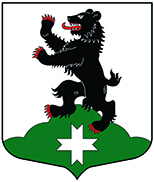 Муниципальное образование«Бугровское сельское поселение»Всеволожского муниципального района Ленинградской областиАДМИНИСТРАЦИЯПОСТАНОВЛЕНИЕ______________           	                     	                       № ____          п. БугрыО прекращении действия муниципальнойпрограммы «Обеспечение градостроительнойдеятельности и имущественных отношенийв МО «Бугровское сельское поселение»на 2014-2016гг»    В соответствии со статьей 179 Бюджетного кодекса Российской Федерации, руководствуясь Порядком разработки и реализации муниципальных программ МО  «Бугровское сельское поселение», во исполнении постановления администрации МО «Бугровское сельское поселение» от 11.09.2013 года № 309, администрация МО «Бугровское сельское поселение» Всеволожского муниципального района Ленинградской области п о с т а н о в л я е т:1. Прекратить действие с 01.01.2016 года  муниципальной программы «Обеспечение градостроительной деятельности и имущественных отношений в МО «Бугровское сельское поселение» на 2014-2016гг» в виду её не эффективности ( оценка эффективности равна 0,1 ).2. Администрации муниципального образования  «Бугровское сельское поселение» направить копию настоящего постановления в Совет  депутатов муниципального образования  «Бугровское сельское поселение».3. Контроль за выполнением настоящего постановления возложить на начальника сектора бухгалтерского учета и планирования.4. Постановление вступает в силу с момента подписания, подлежит опубликованию в газете «Бугровский вестник» и подлежит размещению на официальном сайте  http//:www.admbsp.ru/.Глава администрации                                                                      Г.И. Шорохов                   Согласовано:Иванов М.Ю.  ___________________/заместитель главы администрации МО «Бугровское сельское поселение»/Тихомирова Л.А.__________________/главный бухгалтер администрации МО «Бугровское сельское поселение»/Заховаев А.Ю.___________________/главный специалист по правовым вопросам администрации МО «Бугровское сельское поселение»/Ильин А.И. _______________________/главный специалист по землеустройству администрации МО «Бугровское сельское поселение»/